PIANO DI LAVORO ANNUALE DEL DOCENTE A.S. 2023/24Nome e cognome del/della docente: Anna IannacconeDisciplina insegnata:  Lingua Inglese       Libro/i di testo in uso: Hands on Farming , Zanichelli                                                Talent Vol. 3 Cambridge                                                Invalsi Trainer, DeA       Classe e Sezione : 5EGV       Indirizzo di studio: Gestione dell’ Ambiente e del Territorio1. Competenze che si intendono sviluppare o traguardi di competenza(fare riferimento alle Linee Guida e ai documenti dei dipartimenti)Il Consiglio di classe , tenendo conto delle finalità educative e formative del nostro Istituto e basandosi anche sulle decisioni dei Dipartimenti, ritiene che gli studenti debbano acquisire le  competenze chiave di cittadinanza europee. Le competenze saranno articolate facendo riferimento agli obiettivi relativi  ai principali assi culturali.competenze ed obiettivi relazionali e comportamentaliAGIRE IN MODO AUTONOMO E RESPONSABILEAcquisire senso di responsabilità personaleRispettare gli orari, le persone e gli oggetti all’interno della scuolaRispettare i tempi di consegna dei compiti assegnatiGiustificare puntualmente le assenzeCOLLABORARE E PARTECIPARE:Saper interagire con gli altri e rispettare consapevolmente le regole della civile convivenza nella comunità piccola della scuola e nella societàcompetenze ed obiettivi cognitiviACQUISIRE ED INTERPRETARE L’INFORMAZIONESaper leggere, redigere ed interpretare testi e documenti in maniera adeguataCOMUNICARESaper comunicare efficacemente utilizzando anche  linguaggi tecnici /settoriali e appropriati al contesto e alle situazioniIMPARARE AD IMPARAREPotenziare l’autonomia nell’organizzazione del proprio lavoroAcquisire capacità di autovalutazioneSaper documentare  il proprio lavoroPROGETTARE E RISOLVERE PROBLEMISaper effettuare scelte e prendere decisioni ricercando ed assumendo le informazioni opportune e/o utilizzando conoscenze teoriche e operativeApplicare le conoscenze tecniche nell’esercizio della pratica quotidiana INDIVIDUARE COLLEGAMENTI E RELAZIONIMigliorare le proprie capacità di analisi e di sintesi in problematiche sempliciA questi obiettivi trasversali faranno riferimento gli obiettivi specifici della singola disciplina:Conoscere e utilizzare   le strutture morfosintattiche della lingua necessarie per il livello B1 + /B2 del CEFRConoscere e utilizzare un lessico adeguato al contesto a livello B1+/ B2 del CEFRComprendere in maniera globale e dettagliata una varietà di messaggi di carattere generale prodotti a velocità ridotta cogliendone gli elementi fondamentali (B1)Saper tenere  conversazioni sugli  argomenti  trattati  (B1+/B2)Comprendere  testi scritti  e orali, anche relativi all’indirizzo specifico, ad un livello B1+/B2 Produrre  testi scritti semplici e coerenti sugli  argomenti affrontati nelle singole unità (B1)Produrre i suoni tipici della lingua straniera in maniera accettabile2. Descrizione di conoscenze e abilità, suddivise in percorsi didattici, evidenziando per ognuna quelle essenziali o minime (fare riferimento alle Linee Guida e ai documenti dei dipartimenti)Percorso1Dal testo “ Hands on Farming” What Do You  Need to Make Olive Oil? CompetenzeRaggiungere competenze morfosintattiche e linguistico-comunicative rapportabili al livello B1+/B2 del CEFR per produrre relazioni, sintesi e commenti coerenti e coesi Utilizzare le conoscenze e abilità acquisite nella lingua straniera per raggiungere l’autonomia nello studio      Cogliere l’aspetto sociale e interculturale della lingua ingleseRaggiungere competenze morfosintattiche e linguistico-comunicative rapportabili al livello B1+/B2 del CEFR per produrre relazioni, sintesi e commenti coerenti e coesi Utilizzare adeguate strategie per reperire informazioni e comprendere in modo  dettagliato testi orali e scritti su argomenti inerenti alla sfera sociale e culturale e di attualitàPartecipare e interagire in  conversazioni con sufficiente scioltezza , utilizzando strategie adeguate al contestoConoscenzeUnit 12Establishing and Maintaining an Olive GroveWhere Olive  Trees GrowSoilTopography and Grove LayoutCase Study: Britain’s First Commercial Olive FarmUnit 13                Olive oil: Extraction and Classification                          Olive Oil Processing                         Designations and Definitions of Olive Oil                         Some Things to Know about Olive Oil                         Olive Oil Production and Consumption in ItalyAbilitàComprendere in modo globale, dettagliato e selettivo messaggi orali su argomenti generali e aree specifiche di indirizzoComprendere in modo globale e dettagliato testi scritti di argomento generale e di interesse specifico  dell’indirizzoInteragire con relativa spontaneità su temi concreti e astratti in ambito personale, sociale e culturale, argomentando e sostenendo il proprio punto di vistaProdurre  testi scritti sempre più articolati, su temi concreti e astratti, anche relative alle discipline non linguisticheUtilizzare in modo appropriato  diversi registri linguistici in base al contesto e alla situazionePercorso 2ConoscenzeDal testo “Hands on Farming”   How is Wine MadeCompetenzeRaggiungere competenze morfosintattiche e linguistico-comunicative rapportabili al livello B1+/B2 del CEFR per produrre relazioni, sintesi e commenti coerenti e coesi Utilizzare adeguate strategie per reperire informazioni e comprendere in modo dettagliato testi orali e scritti su argomenti inerenti alla sfera sociale e culturale e di attivitàPartecipare e interagire in  conversazioni con sufficiente scioltezza , utilizzando strategie adeguate al contestoRiflettere sull’aspetto fonologico, morfologico e lessicale della lingua straniera, sulle funzioni e  registri linguistici al fine di evidenziare analogie e differenze con la lingua madreUtilizzare le conoscenze e abilità acquisite nella lingua straniera per raggiungere l’autonomia nello studioConoscenzeUnit 14: Grapes and grapes cultivationStarting with the VineyardThe Vineyard LayoutChoosing a CultivarWine grape HarvestThe Wine Making ProcessUnit 15 : Wine and Wine MakingThe Wine Making ProcessUnderstanding Wine LabelsSome Italian Wine at  a GlanceAbilità Comprendere in modo globale, dettagliato e selettivo messaggi orali su argomenti generali e aree specifiche di indirizzoComprendere in modo globale e dettagliato testi scritti di argomento generale e di interesse specifico  dell’indirizzoInteragire con relativa spontaneità su temi concreti e astratti in ambito personale, sociale e culturale, argomentando e sostenendo il proprio punto di vistaProdurre  testi scritti sempre più articolati, su temi concreti e astratti, anche relative alle discipline non linguisticheUtilizzare in modo appropriato  diversi registri linguistici in base al contesto e alla situazionePercorso 3     Dal testo “Hands on Farming”             What Do we Eat and How is it Produced?CompetenzeRaggiungere competenze morfosintattiche e linguistico-comunicative rapportabili al livello B1+/B2 del CEFR per produrre relazioni, sintesi e commenti coerenti e coesi Utilizzare adeguate strategie per reperire informazioni e comprendere in modo dettagliato testi orali e scritti su argomenti inerenti alla sfera sociale e culturale e di attivitàPartecipare e interagire in  conversazioni con sufficiente scioltezza , utilizzando strategie adeguate al contestoRiflettere sull’aspetto fonologico, morfologico e lessicale della lingua straniera, sulle funzioni e  registri linguistici al fine di evidenziare analogie e differenze con la lingua madreUtilizzare le conoscenze e abilità acquisite nella lingua straniera per raggiungere l’autonomia nello studioConoscenze          Unit 21: Food Processing and PreservationThe Food and Industry TodayFood PreservationFood Safety and Standards         Unit 22: Milk and Dairy ProductsMilk ProcessingTypes of Milk and Milk ProductsCheese Abilità Comprendere in modo globale, dettagliato e selettivo messaggi orali su argomenti generali e aree specifiche di indirizzoComprendere in modo globale e dettagliato testi scritti di argomento generale e di interesse specifico  dell’indirizzoInteragire con relativa spontaneità su temi concreti e astratti in ambito personale, sociale e culturale, argomentando e sostenendo il proprio punto di vistaProdurre  testi scritti sempre più articolati, su temi concreti e astratti, anche relative alle discipline non linguisticheUtilizzare in modo appropriato  diversi registri linguistici in base al contesto e alla situazionePercorso 4Preparazione Test InvalsiCompetenzeUtilizzare adeguate  strategie per reperire informazioni e comprendere in modo dettagliato                             testi orali e scritti su argomenti inerenti alla sfera, sociale e culturaleConoscenzeGrammar/listening and reading activitiesAbilitàAscoltareComprendere le informazioni principali in un discorso chiaro in lingua standardLeggereComprendere le informazioni di testi di tipo informativo, descrittivo e narrativoScrivereGrammar KnowledgePercorso 5Talent vol.3Units 1-7CompetenzeRaggiungere competenze morfosintattiche e linguistico-comunicative rapportabili al livello B1+/B2 del CEFRConoscenzeGrammar revision  Past  tenses review,( past simple v past continuous, past simple v present perfect, past simple v past perfect, direct and reported speech, reported speech : questions, revision of comparative and superlative adjectives, comparative and superlative adverbs, future predictions: will v may / might,  revision of future, future continuous, relatives clauses & defining relative clause, non – defining relative clauses, the passive: be + past participle,  conditionals: Zero, first , second and thirdAbilitàParlareinteragire in situazioni comunicative di tipo quotidiano, personale e professionale a livello formale e informale sulla base di un inputAscoltarecomprendere le informazioni principali in un discorso chiaro in lingua standard Leggerecomprendere le informazioni di testi di tipo informativo, descrittivo e narrativo Scrivereprodurre testi scritti(descrizioni, lettere o email personali)SOGLIA MINIMA DI ACCETTABILITA’ IN  TERMINI DI CONOSCENZE, ABILITÀ E COMPETENZE  Conoscere  le strutture morfosintattiche della lingua necessarie per il livello B1+/B2 del CEFRUsare un lessico adeguato al contesto e al registro linguisticoComprendere e produrre testi scritti e orali, anche relativi  all’indirizzo specifico, ad un livello B1+ /B2Saper tenere  conversazioni sugli argomenti trattati, usando  strategie adeguate al contestoComprendere in maniera globale e dettagliata una varietà di messaggi orali trasmessi attraverso canali diversi     Attivare modalità di apprendimento autonomo e operare collegamenti interdisciplinariApprofondire autonomamente tematiche in previsione dell’Esame di Stato3. Attività o percorsi didattici concordati nel CdC a livello interdisciplinare - Educazione civicaSaranno dedicate 3 ore nel secondo quadrimestre a un argomento di educazione civica:The British Political System (House of Lords and Commons)The King ‘s roleConoscere le principali differenze tra il nostro sistema politico e quello del Regno Unito.Leggere ,  comprendere ed interpretare testi scritti di vario tipo4. Tipologie di verifica, elaborati ed esercitazioni [Indicare un eventuale orientamento personale diverso da quello inserito nel PTOF e specificare quali hanno carattere formativo e quale sommativo]
Saranno effettuate verifiche sia di carattere formativo che sommativo. Verifica formativa: questo tipo di verifica permetterà una rilevazione dei dati sul processo di apprendimento/insegnamento. Essa verrà effettuata giornalmente attraverso strumenti quali revisione di argomenti svolti, esercizi collettivi, verifiche informali, controllo dei compiti assegnati.Verifica sommativa: questa verifica sarà rivolta alla misurazione dell’apprendimento al termine di una unità didattica o, comunque, di uno o più moduli significativi. Tale valutazione diventerà anche strumento per esprimere in modo formale giudizi sugli studenti e per attribuire loro i voti.     Le prove potranno essere di diverso tipo:prove strutturate prove semistrutturate test a risposta apertaproduzione di testi su traccia, riassunticolloqui comprensione di ascolti da native- speakerSi propongono  almeno tre verifiche scritte  nel primo quadrimestre , tre nel  secondo quadrimestre e vari colloqui orali
5. Criteri per le valutazioni (fare riferimento a tutti i criteri di valutazione deliberati nel Ptof aggiornamento triennale 22/25; indicare solo le variazioni rispetto a quanto inserito nel PTOF))Si applicherà la tabella di riferimento approvata dal Collegio e indicata nel PTOF.Nella valutazione sommativa periodica rientrano, oltre che criteri di misurazione,  anche criteri quali l’impegno, la partecipazione al dialogo educativo, l’interesse per la materia, l’attenzione, il comportamento e il progresso di ogni singolo alunno rispetto ai livelli di partenza
6. Metodi e strategie didattiche (in particolare indicare quelle finalizzate a mantenere l’interesse, a sviluppare la motivazione all’apprendimento, al recupero di conoscenze e abilità, al raggiungimento di obiettivi di competenzeTrasversalmente alle quattro abilità linguistiche:•Uso della lingua straniera nelle diverse attività.•Varietà di situazioni in rapporto all’età e agli interessi degli alunni.• Scelta di materiale adeguato.• Attività motivanti individuali o da svolgere in coppia/gruppo.• Interventi nella correttezza fonologica e morfo-sintattica volti a promuovere l’auto-correzione.• Integrazione di abilità: dettati, questionari, riassunti, trasposizione di testi, problem solving ecc.•Utilizzo di sussidi audiovisivi e tecnologici (LIM,  CD, DVD, e-book,    contenuti digitali integratiNella comprensione e produzione orale:ASCOLTO: •	Selezionare il materiale.•	Creare ragioni per rendere motivante l’ascolto.•	Impiegare strategie di ascolto differenziate.•	Svolgere attività e promuovere strategie di: pre-, while-, post-listening. PRODUZIONE ORALE: •	Usare role-playing, discussioni libere, gap-activities ecc.•	Lavorare sulla gestione pragmatica dei turni conversazionali, sulle formule di apertura e chiusura nonché sulla scelta e sulle strategie di variazione di topic.Nella comprensione e produzione scritta:LETTURA:•Selezionare i testi in base agli interessi dei discenti e al concetto di varietà di scopo (leggere per ricavare informazioni, per seguire istruzioni, per piacere, per rimanere in contatto con qualcuno ecc.).•Diversificare le finalità del processo di lettura: receptive reading, reflective reading, skim reading, scanning, intensive reading.•Svolgere attività e promuovere strategie di pre-, while-, post-reading.PRODUZIONE SCRITTA•Sensibilizzare alle fasi del processo di scrittura (generation of ideas, planning, writing & revising)ATTIVITA’ DI RECUPERO:Le attività di recupero e sostegno verranno attivate  secondo le esigenze delle singole classi.                                                                                        Si potranno adottare i seguenti interventi:Sportello didattico e/o recupero in itinere al fine di aiutare l’alunno a prendere consapevolezza dei propri punti di forza/debolezza.Utilizzo di strategie diversificate per il recupero delle competenze, anche con peer/group work.



Pisa li 27/11/23	                                                                           la docente                                                                                                    Prof.ssa Anna Iannaccone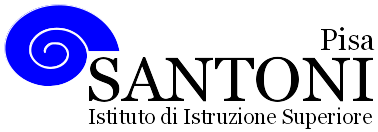 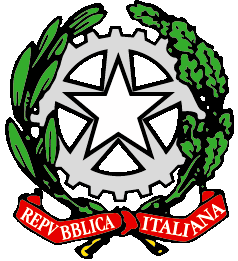 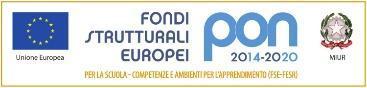 agraria agroalimentare agroindustria | chimica, materiali e biotecnologie | costruzioni, ambiente e territorio | sistema moda | servizi per la sanità e l'assistenza sociale | corso operatore del benessere | agenzia formativa Regione Toscana  IS0059 – ISO9001agraria agroalimentare agroindustria | chimica, materiali e biotecnologie | costruzioni, ambiente e territorio | sistema moda | servizi per la sanità e l'assistenza sociale | corso operatore del benessere | agenzia formativa Regione Toscana  IS0059 – ISO9001agraria agroalimentare agroindustria | chimica, materiali e biotecnologie | costruzioni, ambiente e territorio | sistema moda | servizi per la sanità e l'assistenza sociale | corso operatore del benessere | agenzia formativa Regione Toscana  IS0059 – ISO9001www.e-santoni.edu.ite-mail: piis003007@istruzione.itPEC: piis003007@pec.istruzione.it